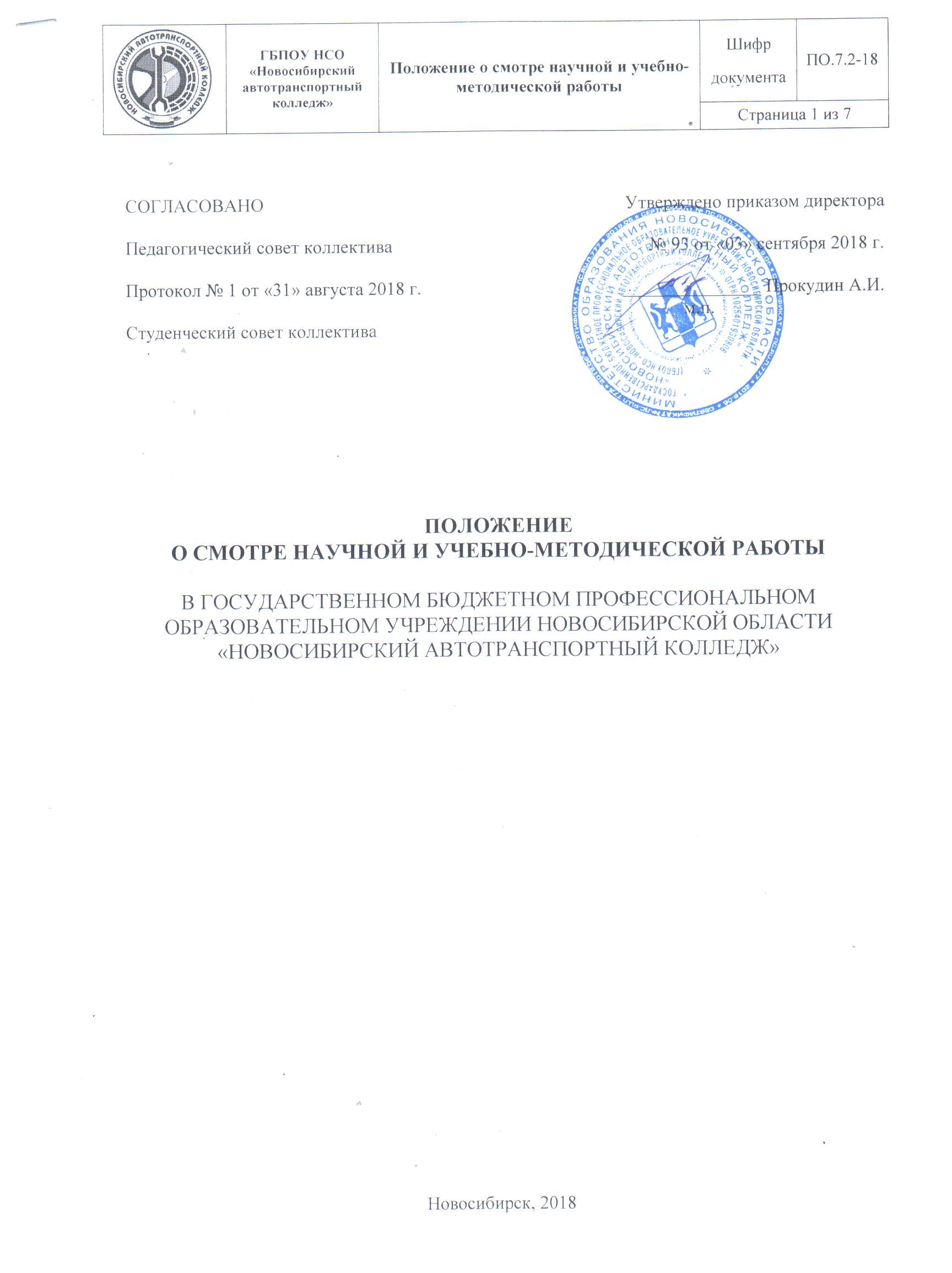 Общие положения1.1 Положение о смотре научной и учебно-методической работы (далее – Положение) определяет цели, задачи, регламентирует порядок проведения и подведения итогов смотра методической работы педагогических работников (далее – Смотр) государственного бюджетного профессионального образовательного учреждении Новосибирской области «Новосибирский автотранспортный колледж» (далее – Колледж).1.2 Настоящее Положение разработано в соответствии с нормативными документами:Федеральным законом «Об образовании в Российской Федерации» от 29.12.2012 № 273-ФЗ;Профессиональным стандартом «Педагог профессионального обучения, профессионального образования и дополнительного профессионального образования»;Областным отраслевым соглашением по учреждениям Новосибирской области, находящимся в ведении министерства образования, науки и инновационной политики Новосибирской области, на 2017-2019 годы;Должностной инструкцией преподавателя Колледжа;Уставом Колледжа.1.3 Целью Смотра является создание инновационной образовательной среды Колледжа, обеспечивающей высокое качество подготовки специалистов в соответствии с требованиями инновационно-технологического развития экономики.1.4 Основными задачами Смотра являются:повышение профессиональных компетенций преподавателей в сфере научной и учебно-методической деятельности, ориентации содержания, форм и методов подготовки кадров на запросы работодателей и регионального рынка труда;совершенствование учебно-методического обеспечения образовательного процесса на основе активизации экспериментальной, научно-исследовательской, методической и воспитательной деятельности преподавателей, мастеров производственного обучения и работников Колледжа;выявление, отбор и содействие внедрению в учебный процесс современных педагогических технологий, способствующих повышению результативности образовательной деятельности преподавателей и обучающихся;выявление и поддержка талантливых и творчески работающих преподавателей и работников Колледжа;содействие диссеминации позитивного опыта педагогических работников.Основными принципами при проведении Смотра являются открытость, коллегиальность и гласность, обеспечивающие объективное, гуманное и доброжелательное отношение к педагогическим работникам.Периодичность проведения Смотра – один раз в год.Смотр проводится как итоговое мероприятие, которому предшествует Смотр научной и учебно-методической работы внутри каждой предметной (цикловой) комиссии.В смотре участвуют методические разработки, а также научная и учебно-методическая деятельность текущего учебного года.Методические разработки, представленные на Смотр, могут быть составлены в соавторстве.Организует проведение Смотра заместитель директора Колледжа по учебно-методической работе. Председатели предметных (цикловых) комиссий обеспечивают участие педагогических работников в Смотре, выполняют контролирующую функцию, представляют научные и учебно-методические материалы педагогических работников на Методическом совете.Документы, необходимые для участия в конкурсе: а) заявка на участие по форме, установленной настоящим Положением (Приложение 1);б) методические разработки в электронном виде.1.12 Методические разработки, участвующие в Смотре, предъявляются в методический кабинет Колледжа на электронных носителях; разработки, получившие на Смотре высокую оценку, хранятся в печатном виде в библиотеке Колледжа.1.13 Внешняя рецензия представляемых на Смотр материалов предоставляется педагогическим работником по желанию.Основные направления методической работы, представляемой на Смотр2.1 Основные направления методической работы определяются предметными (цикловыми) комиссиями в начале учебного года, исходя из потребности в методическом обеспечении каждой дисциплины (профессионального модуля), учитывая состояние учебно-методической базы, опыт работы членов комиссии и другие факторы. Направления методической работы определяется индивидуальным образовательным маршрутом профессионального развития педагогических работников Колледжа.2.2 Одним из видов методической работы является учебно-методическое сопровождение учебного и воспитательного процесса, отображающееся в методических разработках. Тематика методических разработок должна иметь целенаправленный, системный характер, соответствовать уровню и содержанию Федеральных государственных стандартов, профессиональных стандартов, иметь практическую направленность, включать элементы анализа, сравнения, обобщения и систематизации, обоснование предлагаемых методик, инновационных педагогических приемов и технологий. 2.3 Виды методических разработок, которые могут быть представлены на Смотр:- рабочие программы- фонды оценочных средств- учебно-методические пособия для самостоятельной работы студентов- методические пособия по выполнению курсовых работ, дипломному проектированию- методические указания по выполнению лабораторных и практических работ- сценарий открытого урока, внеклассного мероприятия- доклады педагогических чтений, научно-практических конференций- дидактические материалы: демонстрационный материал, раздаточный материал, сборники упражнений и заданий- электронные пособия – демонстрационные материалы (презентации, созданные средства наглядности), программы-тренажеры, электронные учебные курсы)-публикации материалов научно-практических конференций, статей и др.2.4 Методическая разработка включает:-титульный лист;-аннотацию;-пояснительную записку;-основную часть;-библиографический список;-приложения.На титульном листе указывается название образовательной организации, ФИО автора, название работы, год издания.Аннотация включает краткие сведения о сути рассматриваемых вопросов, методических рекомендаций и разработок, источники практического опыта, положенного в основу рекомендаций и разработок о возможности использования опыта педагогическими работниками других образовательных организаций.В пояснительной записке дается обоснование актуальности, определяется цель, краткое описание ожидаемого результата, обоснование особенности и новизны данной работы.Основная часть излагается в произвольной форме.Приложения включают: планы, схемы, диаграммы, фотографии, карточки, вопросы анкет и т.д.Формат текста: шрифт Times New Roman (кегль 14), 1,5 интервал, абзацный отступ 1, 25.2.5 Кроме методических разработок, педагогические работники Колледжа предоставляют на Смотр результаты своей научно-педагогической деятельности, такой как:- руководство педагогической практикой- участие в семинарах областных методических объединений- участие в работе жюри и секций конференций, олимпиад различного уровня- наполнение контента официального сайта Колледжа- взаимопосещение уроков- организация тематических кружков- внедрение дистанционного обучения- разработка наглядной агитационной продукции, используемой в общеколледжных и областных мероприятиях, направленной на поддержку имиджа Колледжа;- организация инновационных проектов социальной, профориентационной (для школьников и абитуриентов) направленности и др.3. Подведение итогов Смотра и критерии оценки3.1 Подведение итогов Смотра проводится конкурсной комиссией в составе:Председатель – заместитель директора Колледжа;Члены комиссии – методист, председатели предметных (цикловых) комиссий.3.2 При оценке методических разработок конкурсная комиссия руководствуется: - актуальностью- научной новизной- соответствием содержания Федеральным государственным стандартам СОО или СПО- практической направленностью, возможностью применения в образовательном и воспитательном процессах- творческим самостоятельным характером- результативностью и возможностью ее воспроизведения- междисциплинарностью- научной обоснованностью предлагаемой методики- отражением опыта работы педагогического работника- качеством оформления работы3.3 Оценка научной и учебно-методической работы осуществляется в соответствии с Критериями оценки, представленными в Приложении. Итоги Смотра учитываются при начислении стимулирующих надбавок согласно Положению об оплате труда в государственном бюджетном профессиональном образовательном учреждении Новосибирской области «Новосибирский автотранспортный колледж» в части «Разработка рабочих программ и материалов учебно-методического сопровождения».С положением ознакомлен и согласен:____________________________________________/________________/ «__»__________20__г.                                   Ф.И.О.                                                        Подпись                               Дата____________________________________________/________________/ «__»__________20__г.                                   Ф.И.О.                                                        Подпись                               Дата____________________________________________/________________/ «__»__________20__г.                                   Ф.И.О.                                                        Подпись                               Дата____________________________________________/________________/ «__»__________20__г.                                   Ф.И.О.                                                        Подпись                               Дата____________________________________________/________________/ «__»__________20__г.                                   Ф.И.О.                                                        Подпись                               Дата____________________________________________/________________/ «__»__________20__г.                                   Ф.И.О.                                                        Подпись                               Дата____________________________________________/________________/ «__»__________20__г.                                   Ф.И.О.                                                        Подпись                               Дата____________________________________________/________________/ «__»__________20__г.                                   Ф.И.О.                                                        Подпись                               Дата____________________________________________/________________/ «__»__________20__г.                                   Ф.И.О.                                                        Подпись                               Дата____________________________________________/________________/ «__»__________20__г.                                   Ф.И.О.                                                        Подпись                               Дата____________________________________________/________________/ «__»__________20__г.                                   Ф.И.О.                                                        Подпись                               ДатаПриложениеКритерии оценки Смотра научной и учебно-методической работы№Показатели смотраКол-во баллов1 Учебно-методические материалы (элементы УМК) по дисциплине (ПМ)1 Учебно-методические материалы (элементы УМК) по дисциплине (ПМ)1 Учебно-методические материалы (элементы УМК) по дисциплине (ПМ)1.1Рабочие программы по дисциплине, ПМ, практике (в соответствии с требованиями ФГОС, впервые представленные) (+внешняя рецензия)до 20 баллов(+3 – 5 баллов)1.2Рабочие программы по дисциплине, ПМ (в соответствии с требованиями ФГОС, обновлённые) (+ аннотация РП) (+наличие внешней рецензии)5–15 (за ПМ) баллов(+3 балла)(+3 балла)1.3Фонды оценочных средств, в том числе:Фонды оценочных средств, в том числе:1.3- Комплекты оценочных средств (КОС) для промежуточного контроля (итогового контроля по дисциплине, МДК)5 – 20 баллов1.3- Комплекты оценочных средств (КОС) для квалификационного экзамена по ПМ 15 – 20 баллов1.3- КОС для рубежного контроля по дисциплине (МДК)5 – 10 баллов1.3- КОС для текущего контроля (составлены в соответствии с требованиями ФГОС)до 5 баллов1.4Учебно-методическое пособие для самостоятельной работы студентов (внеаудиторной, аудиторной) (или «Методические рекомендации по выполнению внеаудиторной (аудиторной) самостоятельной работы»)3 – 15 баллов1.5Методические рекомендации (указания) и задания по выполнению внеаудиторной самостоятельной работы (домашней контрольной работы) по дисциплине (МДК) для студентов заочной формы обучения5 – 20 (за МДК) баллов1.6Методические рекомендации (указания) по выполнению лабораторных (практических) работ по дисциплине (МДК)3 – 15 баллов1.7Методические и практические пособия; рабочие тетради; разработки общего плана (в том числе по проведению предметных недель), электронные пособия – демонстрационные материалы (презентации, созданные средства наглядности), программы-тренажеры, электронные учебные курсы)3 – 15 баллов(+3 – 5 баллов)1.8Конспекты лекций по дисциплине(для преподавателей  первого года работы по дисциплине)до 20 баллов1.9Методические разработки (пособия), опубликованные и подготовленные к публикациидо 30 баллов2 Обобщение и распространение профессионального опыта. Повышение квалификации2 Обобщение и распространение профессионального опыта. Повышение квалификации2 Обобщение и распространение профессионального опыта. Повышение квалификации2.1Оформленный сценарий открытого инновационного урока5 – 10 баллов2.2Выступление с докладом в колледже, на семинаре (городском, областном, отраслевом), конференции, педагогических чтениях 5 – 20 баллов2.3Научно-исследовательская работа: публикации педагогического опыта в городских, отраслевых, федеральных изданиях 5 – 20 баллов2.4Участие в методических и психолого-педагогических семинарах для преподавателей в колледже, в семинарах областных МО2 балла2.5Работа в жюри, экспертной группе олимпиад, конференций различного уровня2 – 6 баллов2.6Наполнение официального сайта Колледжа (новостной контент, «Колледж в лицах», «Преподаватели о дисциплинах»)0,5 балла за 1 заметку, не более 7 баллов всего2.7Руководство педагогической практикой (без учета количества практикантов)5 баллов2.8Взаимопосещение уроков (с подробным анализом)2 балла3 Методические разработки по воспитательной работе3 Методические разработки по воспитательной работе3 Методические разработки по воспитательной работе3.1Методические разработки для классных руководителей, сценарии внеклассных мероприятий (+наличие внешней рецензии)3 – 15 баллов(+3 – 5 баллов)4 Инициативная методическая работа4 Инициативная методическая работа4 Инициативная методическая работа4.1Организация и методическое сопровождение тематических кружков, секций, инициативных групп (при наличии стабильных результатов)до 20 баллов4.2 Внедрение дистанционного обучения (оформление, наполнение, обратная связь, количество пользователей при реально работающем курсе)до 20 баллов4.3Разработка наглядной агитационной продукции, направленной на поддержку имиджа Колледжа (с практическим использованием)3-10 баллов4.4Организация инновационных проектов социальной и профориентационной (для школьников) направленности до 20 баллов5 Другое5 Другое5 Другое5.1Корректное оформление дипломных проектов в соответствии с утвержденным методическим пособием по дипломному и курсовому проектированиюдо 10 баллов